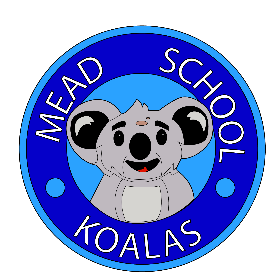 Mead school PTO “Special meeting”April 21st, 2021. 6:00 pmAttendance: Jaimie Weiler		Lindsey Bryce		Erin Cwanek		Laura Alston	Angela Viteri		Ashley preneta		Stephanie parker	Meeting begins at 6:04Tonight is a quick meeting to discuss increasing the budget for teacher appreciation gifts. Lindsey made a motion to increase the budget for teacher appreciation. Originally we approved for 1500, to be safe we would like to set the budget at 1800 in case we need extra as we did not realize there were as many staff as there are. Angela 2nd the motion. All approved. Lindsey says the shirts will be in by May 7th, so they can be washed, sorted, labeled and brought to Ashley Preneta ASAP.  Mothers Day poem cards will be printed on yellow paper tomorrow by Laura A.  Lindsey has the bags and seed hearts ready to go once the poems are printed.  Mother’s day is on the 9th, so we will aim to have them ready by the 3rd. Meeting adjourned at 6:11